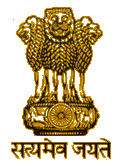 Embassy of India, 18A, Rua Marquest Das MinasCaixa Postal 6040, Maculusso,Luanda, AngolaTel: 00244 222 392281, 371089/ Fax 00 244 222 371094Email: consular.luanda@mea.gov.inREGISTRATION OF DEATH OF AN INDIAN CITIZEN
Note: Fill up misc form also(Seal of the Embassy)     Seal & Signature of Consular OfficerWhen and where occurred (Place and dateName in fullSex    Male                  / FemaleDate of birth / age on deathPassport particularsRank, profession or occupation & claim to Indian citizenshipResidence at the time of deathSignature of the informantDescription & residence of informantDate of registrationSignature of the Consular OfficerRegistration No.              and dateConsular reference number